ИВАНОВСКАЯ ОБЛАСТЬАДМИНИСТРАЦИЯ ЮЖСКОГО МУНИЦИПАЛЬНОГО РАЙОНАПОСТАНОВЛЕНИЕот                          г. №   О внесении изменений в постановление Администрации Южского муниципального района от 18.09.2020 №712-п «Об утверждении Порядка расходования и учета средств, выделяемых из областного бюджета бюджету Южского муниципального района на организацию бесплатного горячего питания обучающихся, получающих начальное общее образование в муниципальных общеобразовательных организациях Южского муниципального района и Порядка предоставления бесплатного горячего питания обучающимся, получающим начальное общее образование в муниципальных общеобразовательных организациях»В соответствии с Бюджетным кодексом Российской Федерации, постановлением Правительства Ивановской области от 13.11.2013 N 450-п "Об утверждении государственной программы "Развитие образования Ивановской области",  Законом Ивановской области от 19.12.2022 № 76-ОЗ "Об областном бюджете на 2023 год и на плановый период2024 и 2025 годов", Уставом Южского муниципального района, Администрация Южского муниципального района постановляет:Внести в постановление Администрации Южского муниципального района от 18.09.2020 №712-п «Об утверждении Порядка расходования и учета средств, выделяемых из областного бюджета бюджету Южского муниципального района на организацию бесплатного горячего питания обучающихся, получающих начальное общее образование в муниципальных общеобразовательных организациях Южского муниципального района и Порядка предоставления бесплатного горячего питания обучающимся, получающим начальное общее образование в муниципальных общеобразовательных организациях» (далее Постановление) следующие изменения:Пункт 2 Постановления изложить в новой редакции: «2. Отделу образования администрации Южского муниципального района организовать одноразовое бесплатное горячее питание обучающихся, получающих начальное общее образование в муниципальных общеобразовательных организациях Южского муниципального района, из расчета 71 рубль 33 копейки на одного ребенка в день.»Настоящее постановление вступает в силу с момента подписания и распространяется на правоотношения, возникшие с 01.01.2023 года.3. Опубликовать настоящее постановление в официальном издании «Правовой Вестник Южского муниципального района».Глава Южского муниципального района                                В.И. Оврашко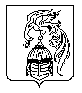 